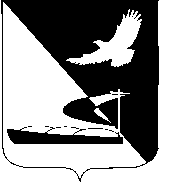  АДМИНИСТРАЦИЯ МУНИЦИПАЛЬНОГО ОБРАЗОВАНИЯ«АХТУБИНСКИЙ РАЙОН»ПОСТАНОВЛЕНИЕ07.09.2016       						                            № 404О ежегодном проведении конкурсов главы МО «Ахтубинский район», приуроченных к празднованию Дня Ахтубинского района, в области культуры, образования, спорта и молодежной политикиВ соответствии с Бюджетным кодексом РФ и статьей 15 Федерального закона РФ от 06.10.2003 № 131-ФЗ «Об общих принципах организации местного самоуправления в Российской Федерации», администрация                   МО «Ахтубинский район»ПОСТАНОВЛЯЕТ: 1. С целью поддержки, поощрения и дальнейшего развития таланта детей, молодежи, работников учреждений культуры, образования, молодежи, физической культуры и спорта, утвердить конкурсы главы                                  МО «Ахтубинский район», приуроченные к празднованию Дня Ахтубинского района:1.1. В области культуры:- конкурс на лучшего учащегося учреждений культуры дополнительного образования и участника художественной самодеятельности МО «Ахтубинский район»;	- конкурс на лучший проект среди специалистов, учреждений культуры Ахтубинского района по разработке и внедрению инновационных идей, программ.1.2. В области образования:- конкурс на лучшего обучающегося общеобразовательных организаций МО «Ахтубинский район»;- конкурс на лучшего педагогического работника муниципальных образовательных организаций МО «Ахтубинский район».1.3. В области физической культуры и спорта:- конкурс главы МО «Ахтубинский район» на лучшего спортсмена              МО «Ахтубинский район», показавшего высокие результаты в области физической культуры и спорта.1.4. В области молодежной политики:- конкурс главы МО «Ахтубинский район» на лучшего волонтера и активиста МБУ «Центр социальной поддержки семьи и молодежи» комитета по делам семьи, подростков и молодежи администрации МО «Ахтубинский район»;- конкурс главы МО «Ахтубинский район» на лучший проект в области работы с детьми, подростками и молодежью среди специалистов МБУ «Центр социальной поддержки семьи и молодежи» комитета по делам семьи, подростков и молодежи администрации МО «Ахтубинский район».2. Утвердить прилагаемые положения о конкурсах, перечисленных в п. 1 настоящего постановления.3. Главному бухгалтеру администрации МО «Ахтубинский район» Прохоровой М.Г. внести изменения в муниципальную программу «Празднование Дня района на 2016-2018 гг.», утвержденную постановлением администрации МО «Ахтубинский район» от 24.12.2015 № 1395.4. Отделу информатизации и компьютерного обслуживания администрации МО «Ахтубинский район» (Короткий В.В.) обеспечить размещение настоящего постановления в сети Интернет на официальном сайте администрации МО «Ахтубинский район» в разделе «Документы» подразделе «Документы Администрации» подразделе «Официальные документы».5. Отделу контроля и обработки информации администрации                      МО «Ахтубинский район» (Свиридова Л.В.) представить информацию в газету «Ахтубинская правда» о размещении настоящего постановления в сети Интернет на официальном сайте администрации МО «Ахтубинский район» в разделе «Документы» подразделе «Документы Администрации» подразделе «Официальные документы».Глава муниципального образования		                            В.А. Ведищев Утверждено                                                                            постановлением администрации                                                                                       МО «Ахтубинский район» от 07.09.2016 № 404ПОЛОЖЕНИЕ О КОНКУРСЕ ГЛАВЫ МО «АХТУБИНСКИЙ РАЙОН»НА ЛУЧШЕГО УЧАЩЕГОСЯ УЧРЕЖДЕНИЙ КУЛЬТУРЫ ДОПОЛНИТЕЛЬНОГО ОБРАЗОВАНИЯ И  УЧАСТНИКА ХУДОЖЕСТВЕННОЙ САМОДЕЯТЕЛЬНОСТИ МО «АХТУБИНСКИЙ РАЙОН»Общие положенияНастоящее Положение устанавливает порядок выдвижения и критерии отбора победителей конкурса на лучшего учащегося Учреждений культуры дополнительного образования и участника художественной самодеятельности МО «Ахтубинский район» (далее - Победитель конкурса).Порядок выдвижения кандидатов на звание «Победитель конкурса»Выдвижение кандидатов на звание Победитель конкурса проводится среди учащихся учреждений культуры дополнительного образования и участников художественной самодеятельности муниципальных учреждений культуры МО «Ахтубинский район» (далее - учреждения).Учреждения представляют в комиссию по выявлению Победителя конкурса (далее - комиссия) в срок до 1 октября текущего года портфолио кандидата, содержащее следующие документы:копию свидетельства о рождении или паспорта;характеристику на кандидата от учреждения дополнительного образования;копии документов, подтверждающих результаты участия кандидата в олимпиадах, конкурсах, выставках, соревнованиях и т.п. (не ниже районного уровня) за текущий учебный год.Критерии отбора кандидатов на звание «Победитель конкурса», порядок награжденияОтбор кандидатов осуществляется в целях поддержки, поощрения и дальнейшего развития таланта детей по следующим критериям:высокие результаты участия кандидата в творческих конкурсах, олимпиадах, выставках и т.п. в области культуры и искусства;инициативность, высокая активность в общественной жизни учреждения культуры;социальная значимость результатов творческой деятельности кандидата;вклад в развитие культуры Ахтубинского района. Ежегодно определяется десять победителей конкурса.Формой поощрения Победителей конкурса является ценный подарок.Вручение ценных подарков на общую сумму 36 000 (тридцать шесть) тысяч рублей проводится ежегодно в торжественной обстановке в рамках празднования  Дня Ахтубинского района, за счет средств бюджета   МО «Ахтубинский район», предусмотренных в бюджете управления культуры и кинофикации администрации МО «Ахтубинский район». Лицам, ставшими победителями конкурса, вручается памятное свидетельство.Организация работы комиссии по отбору победителей конкурсаСостав комиссии утверждается приказом начальника управления культуры и кинофикации МО «Ахтубинский район».Комиссия рассматривает поступившие документы, производит отбор и оценку кандидатов на соответствие критериям, определенным пунктом 3 настоящего Положения, и принимает решение не позднее 15 октября текущего года.Заседания комиссии считаются правомочными, если на них присутствует не менее двух третей от ее состава.Заседания комиссии проводит председатель комиссии, в его отсутствие - заместитель председателя комиссии.Решение комиссии оформляется протоколом, принимается открытым голосованием и считается принятым, если за него проголосовало большинство присутствующих членов комиссии. В случае равенства голосов голос председательствующего на заседании комиссии является решающим. Протокол подписывается председательствующим и секретарем комиссии.Решение комиссии по определению победителей конкурса утверждается Приказом начальника Управления культуры и кинофикации МО «Ахтубинский район».	Верно:		                                                                                                    Утвержденопостановлением администрации МО «Ахтубинский район»                                                                                             от 07.09.2016 № 404ПОЛОЖЕНИЕО КОНКУРСЕ ГЛАВЫ МО «АХТУБИНСКИЙ РАЙОН» НА ЛУЧШИЙ ПРОЕКТ СРЕДИ СПЕЦИАЛИСТОВ,УЧРЕЖДЕНИЙ КУЛЬТУРЫ АХТУБИНСКОГО РАЙОНА ПО РАЗРАБОТКЕ И ВНЕДРЕНИЮ ИННОВАЦИОННЫХ ИДЕЙ, ПРОГРАММОбщие положения1.1. Конкурс на лучший проект учрежден главой МО «Ахтубинский район» и  проводится среди специалистов  учреждений  культуры с целью повышения престижа профессии и привлечения молодых специалистов.Специалистом учреждения культуры, в рамках настоящего Положения, является конкурсант, работающий в муниципальном учреждении культуры Ахтубинского района и на момент конкурса, имеющий общий стаж трудовой деятельности в учреждении культуры Ахтубинского района не более 5 лет (далее - специалист).1.2. Порядок и критерии конкурсного отбора специалистов учреждений культуры на лучший проект в конкурсе устанавливается настоящим Положением.1.3. Звание «Победитель конкурса», присуждается специалистам учреждений культуры за разработку и внедрение инновационных идей, программ, творческой деятельности (далее Проект) в области:- дополнительного образования детей;- библиотечной деятельности;- музейной деятельности;- культурно - досуговой деятельности;- кинофикации.      	Критерии конкурсного отбора специалистов учреждений культуры:- основным местом работы конкурсанта является учреждение культуры Ахтубинского района;- стаж работы в учреждении не менее 5 лет.2. Критерии оценки проектовПредставленный проект должен быть оформлен в печатном виде, иметь название, пояснительную записку и основную часть, фото и видео материалы (презентацию).При оценке проекта учитывается оригинальность, использование инновационных технологий, целесообразность, результативность.3. Порядок проведения конкурсаКонкурсный отбор специалистов учреждений культуры на лучший проект осуществляется в два этапа. Конкурс проводится в срок до 15 октября текущего года.Первый этап:3.1. Выдвижение кандидатур на конкурс может производиться по представлению учреждения культуры или самовыдвижением кандидата. Сроки подачи представления до 01 октября текущего года. 3.2. С целью проведения конкурсного отбора лучших специалистов, претендующих на победу в конкурсе, создается Экспертный Совет по рассмотрению документов претендентов. Состав Экспертного Совета утверждается приказом «Управления культуры и кинофикации».      	Экспертный Совет:- принимает и рассматривает представления претендентов на победу в конкурсе;- анализирует творческую  деятельность претендента;- принимает решение о выдвижении претендента во второй этап конкурса.  	Работу Экспертного Совета возглавляет его председатель.  	Председатель Экспертного Совета:- осуществляет общее руководство работой Экспертного Совета;- распределяет обязанности между членами Экспертного Совета;- ведет заседания Экспертного Совета;- подписывает протокол заседания Экспертного Совета.3.3. Перечень документов (заверенных копий), представляемых конкурсантом в Экспертный Совет:- копия трудовой книжки конкурсанта;- копии приказа о приеме на работу;- представление согласно приложению;- проект конкурсанта. 	3.4. К участию во втором этапе конкурсного отбора допускаются конкурсанты, представившие полный набор документов, соответствующих всем критериям отбора.Второй этап:3.5. Во втором этапе конкурсант проводит презентацию и защиту представленного проекта.3.6.  Защита проектов проходит согласно жеребьёвки. По результатам защиты проектов Экспертным Советом определяется 10 (десять) победителей.   Решение Экспертного Совета оформляется протоколом, на основании которого лучшей работе конкурса присуждается звание «Лучший проект». Специалистам, ставшими победителями конкурса, вручается памятное свидетельство.  Вручение ценных подарков на общую сумму 40 000 (сорок) тысяч рублей производится ежегодно в торжественной обстановке в рамках празднования Дня Ахтубинского района, за счет средств                           МО «Ахтубинский район», предусмотренных управлению культуры и кинофикации МО «Ахтубинский район» по муниципальной программе «Празднование Дня района на 2016-2018 гг.».3.9. Основанием для отказа Экспертного Совета в рассмотрении проектов является:- несоответствие специалиста, претендующего на участие в конкурсе, требованиям, установленным п.1.3. настоящего Положения;- несоответствие представленных документов пункту 3.3. настоящего Положения.	Верно:Утверждено постановлением администрацииМО «Ахтубинский район»от 07.09.2016 № 404ПОЛОЖЕНИЕО КОНКУРСЕ ГЛАВЫ МО «АХТУБИНСКИЙ РАЙОН» НА ЛУЧШЕГО ОБУЧАЮЩЕГОСЯ ОБЩЕОБРАЗОВАТЕЛЬНЫХ ОРГАНИЗАЦИЙ МО «АХТУБИНСКИЙ РАЙОН»Общие положения1.1. Настоящее Положение определяет порядок и условия  проведения конкурса главы МО «Ахтубинский район» на лучшего обучающегося  общеобразовательных организаций МО «Ахтубинский район» (далее - конкурс).1.2. Конкурс проводиться с целью выявления и поощрения талантливых обучающихся общеобразовательных организаций Ахтубинского района, достигших выдающихся результатов учебно-исследовательской, творческой, общественной, спортивной деятельности и учебе, в олимпиадном движении,  в целях стимулирования интереса к дальнейшему развитию интеллектуального, творческого и спортивного потенциала, проявлению активной жизненной позиции подрастающего поколения. 1.3. Принять участие в конкурсе могут   обучающиеся 11 классов общеобразовательных организаций Ахтубинского района (далее - конкурсанты), достигшие отличных результатов в учебе, победители (призеры) регионального этапа Всероссийской олимпиады школьников,  победители  муниципального этапа Всероссийской олимпиады школьников и конкурсных мероприятий регионального, межрегионального, всероссийского или международного уровня предыдущего учебного года.1.4. Итоги конкурса и решение о поощрении победителей конкурса принимается на заседании коллегии управления образованием администрации МО «Ахтубинский район» (далее - коллегия).  1.5. Списки победителей конкурса направляются в администрацию              МО «Ахтубинский район».1.6. По результатам конкурса проводится награждение 10 лучших   обучающихся общеобразовательных организаций ценными подарками, на общую сумму 32 000рублей, в рамках празднования Дня Ахтубинского района в торжественной обстановке Главой МО «Ахтубинский район» (или его представителем), за счет средств МО «Ахтубинский район», предусмотренных управлению образованием администрации                              МО «Ахтубинский район».Порядок проведения конкурса2.1. Выдвижение кандидатов на звание Победитель конкурса проводится среди обучающихся 11 классов муниципальных общеобразовательных организаций МО «Ахтубинский район».2.2. Для участия в конкурсе претенденты представляют в управление образованием администрации МО «Ахтубинский район» (далее - управление образованием) до 15 сентября текущего года следующие документы:- ходатайство руководителя общеобразовательной организации об участии    обучающегося в конкурсе;- копии документов, подтверждающих выдающиеся достижения претендента за предыдущий учебный год (диплом победителя (призера) регионального этапа Всероссийской олимпиады школьников и победителя муниципального этапа Всероссийской олимпиады школьников за предыдущий учебный год; диплом, грамоты, сертификаты победителя (призера) конкурсных мероприятий регионального, межрегионального, всероссийского или международного уровней за прошедший учебный год) и т.п.;- ведомость оценок претендента за прошедший учебный год;- выписку из протокола заседания педсовета общеобразовательной организации о выдвижении обучающего для участия в конкурсе;- характеристику-рекомендацию, подписанную директором и председателем управляющего совета общеобразовательной организации, о выдающихся достижениях претендента.2.3. Коллегия управления образованием администрации                                МО «Ахтубинский район» принимает решение об итогах конкурса с учетом документов, представленных в соответствии с пунктом 2.2 настоящего Положения. Решение оформляется протоколом, принимается открытым голосованием и считается принятым, если за него проголосовало большинство присутствующих членов коллегии. В случае равенства голосов голос председательствующего на заседании коллегии является решающим. Протокол подписывается председательствующим и секретарем коллегии.2.4 Информация об итогах конкурса размещается на сайте управления образованием администрации МО «Ахтубинский район»: www:30ahtub-uprobr.edusit.ru.  Верно:Утверждено постановлением администрацииМО «Ахтубинский район»от 07.09.2016 № 404ПОЛОЖЕНИЕО КОНКУРСЕ ГЛАВЫ МО «АХТУБИНСКИЙ РАЙОН» НА ЛУЧШЕГО ПЕДАГОГИЧЕСКОГО РАБОТНИКА МУНИЦИПАЛЬНЫХ ОБРАЗОВАТЕЛЬНЫХ ОРГАНИЗАЦИЙ МО «АХТУБИНСКИЙ РАЙОН» Общие положения1.1. Настоящее Положение определяет порядок и условия  проведения конкурса главы МО «Ахтубинский район» на лучшего педагогического работника муниципальных образовательных организаций  МО «Ахтубинский район» (далее - конкурс).1.2. Конкурс проводиться с целью поощрения и морального стимулирования работников системы образования МО «Ахтубинский район», внесших значительный вклад в развитие образовательной и инновационной деятельности, за высокие достижения в педагогической деятельности,  за заслуги и достижения в воспитании и образовании.1.3. На участие в конкурсе имеют право педагогические работники муниципальных образовательных организаций МО «Ахтубинский район» (далее - педагогические работники) со стажем педагогической деятельности не менее пяти лет, основным местом работы которых является образовательные организации. 1.4. Основными принципами проведения конкурса являются гласность, открытость, «прозрачность» процедур и обеспечение равных возможностей для участия в нем педагогических работников образовательных организаций.1.5. Итоги конкурса и решение о назначении поощрения принимаются на заседании коллегии управления образованием администрации                        МО «Ахтубинский район» (далее - коллегия).  1.6. Списки победителей конкурса направляются в администрацию             МО «Ахтубинский район».1.7. По результатам конкурса проводится награждение 10 лучших педагогических работников ценными подарками, на общую сумму 40 000 рублей, в рамках празднования Дня Ахтубинского района в торжественной обстановке Главой МО «Ахтубинский район» (или его представителем), за счет средств МО «Ахтубинский район», предусмотренных управлению образованием администрации МО «Ахтубинский район».Критерии конкурсного отбора Критерии конкурсного отбора2.1. Конкурсный отбор лучшего педагогического работника проводится на основании следующих критериев:- высокие результаты учебных достижений обучающихся при их позитивной динамике за последние три года;- высокие результаты внеурочной деятельности обучающихся по учебному предмету;- создание педагогическим работником условий для приобретения обучающимися позитивного социального опыта;- обеспечение высокого качества организации образовательного процесса на основе эффективного использования современных образовательных технологий, в том числе информационных технологий;- наличие собственной методической системы педагогического работника, апробированной в профессиональном сообществе;- непрерывность профессионального развития педагогического работника.2.2. Каждый критерий оценивается по десятибалльной системе. Оценка выставляется каждому участнику по каждому критерию каждым членом Коллегии управления образованием. Выводится общий балл по всем критериям. Победителями  становится 10 педагогических работников, набравшие наибольшее количество баллов.  Порядок проведения конкурсаВыдвижение педагогических работников, указанных в пункте 1.3 настоящего Положения,  на участие в конкурсе  проводится с их письменного согласия педагогическим советом образовательных организаций. Для участия в конкурсе в управление образованием администрации МО «Ахтубинский район» предоставляются следующие документы:- ходатайство педагогического совета образовательной организации о выдвижении педагогического работника в качестве конкурсанта;- личное заявление на обработку персональных данных педагогического работника в рамках конкурсных процедур;- копия диплома о профессиональном образовании, заверенная руководителем образовательной организации;- копия трудовой книжки, заверенная руководителем образовательной организаций; - информация о профессиональных достижениях педагогического работника, подписанная работодателем и сформированная в соответствии с критериями конкурсного отбора, указанными в п. 2.1, на бумажном и электронном носителе.3.3. Коллегия управления образованием администрации                             МО «Ахтубинский район» принимает решение об итогах конкурса  с учетом документов, представленных в соответствии с пунктом 3.2 настоящего Положения, на заседании  коллегии по утвержденному начальником управления образованием плану работы  (июнь текущего года).Верно:ПОЛОЖЕНИЕО КОНКУРСЕ ГЛАВЫ МО «АХТУБИНСКИЙ РАЙОН»НА ЛУЧШЕГО СПОРТСМЕНА МО «АХТУБИНСКИЙ РАЙОН»,ПОКАЗАВШЕГО ВЫСОКИЕ РЕЗУЛЬТАТЫ В ОБЛАСТИ ФИЗИЧЕСКОЙ КУЛЬТУРЫ И СПОРТАОбщие положения1.1. Настоящее Положение устанавливает порядок выдвижения и критерии отбора победителей конкурса на лучшего спортсмена                           МО «Ахтубинский район», показавшего высокие результаты в области физической культуры и спорта (далее - Победитель конкурса), 1.2. Подавать заявки на участие в конкурсе имеют право спортсмены, учащиеся муниципальных общеобразовательных учреждений, муниципальных образовательных учреждений дополнительного образования детей, студенты ВУЗОВ, ССУЗов (далее Конкурсанты), достигшие значительных успехов в сфере физкультурно-спортивной деятельности.1.3. Форма поощрения Конкурсантов, достигших высоких результатов в области физической культуры и спорта, учреждается в виде ценного подарка «За спортивные достижения» (далее - ценный подарок).                1.4. Ценный подарок назначается шести Конкурсантам - победителям, призёрам международных, всероссийских, межрегиональных и областных спортивных мероприятий (далее - соревнования).1.5. Общая сумма ценных подарков Победителям конкурса составляет 21 600 (двадцать одна тысяча шестьсот) рублей.  Стоимость одного ценного подарка устанавливается в размере 3600 рублей.1.6. В случае если Конкурсант стал победителем или призёром двух и более соревнований, указанных в пункте 1.4 настоящего Положения, ему может быть назначен только один ценный подарок, в течение текущего года.       1.7. Победителям конкурса, вручается свидетельство.1.8. Вручение ценного подарка и свидетельства производится главой             МО «Ахтубинский район» или по его поручению иным должностным лицом администрации МО «Ахтубинский район» в торжественной обстановке, в рамках празднования Дня Ахтубинского района, за счет средств, предусмотренных администрацией МО «Ахтубинский район».Порядок представления документов дляпоощрения Конкурсантов ценным подарком2.1. Ходатайства о поощрении Конкурсантов ценным подарком «За спортивные достижения» направляются руководителями муниципальных образовательных учреждений, муниципальных образовательных учреждений дополнительного образования детей, ВУЗов, ССУЗов в отдел по физической культуре и спорту администрации                       МО «Ахтубинский район (далее - отдел) до 25 мая текущего календарного года.2.2. К ходатайству о поощрении Конкурсантов ценным подарком прилагается: 	- характеристика на Конкурсанта, отражающая его достижения за прошедший год, подписанная тренером-преподавателем либо учителем физической культуры, либо педагогом дополнительного образования и заверенная руководителем  муниципального учреждения либо ВУЗа, ССУЗа;- копии документов, подтверждающих звание победителя, призёра соревнований, полученные в соответствующем периоде, дипломы, грамоты. По дополнительному запросу отдела, представить протоколы соответствующих соревнований, заверенные подписями главного судьи, секретаря соревнований и печатью, свидетельствующей, что в соревновании, в весовой, возрастной, разрядной категории принимало участие не менее шести участников, а в командных видах спорта - документы, свидетельствующие, что претендент участвовал не менее чем в 60% соревнований за свою команду;	- характеристика с места учёбы, заверенная руководителем;- копии свидетельства о рождении или паспорта Конкурсанта.	2.3. Отдел после получения всех необходимых документов:	- проверяет полноту и правильность представленных документов;- передаёт представленные документы для рассмотрения в соответствии с частью 2.4 настоящего Положения;- организует в последующем хранение представленных документов.2.4. Ходатайства о поощрении Конкурсантов ценным подаркомрассматриваются комиссией, утверждённой распоряжением администрации МО «Ахтубинский район» (далее - комиссия).2.5. Ходатайство о поощрении Конкурсантов ценным подарком может быть отклонено комиссией по следующим основаниям:- совершение Конкурсантом деяния, за которое уголовным законодательством и (или) законодательством об административных правонарушениях предусмотрено наказание;- грубое и (или) систематическое нарушение Конкурсантом правил поведения (степень грубости и систематичности нарушений оцениваются комиссией);- низкая успеваемость Конкурсанта, выраженная в среднем балле успеваемости менее 3,5 баллов по итогам промежуточной аттестации            (за четверти, семестры, полугодия, учебный год за прошедший календарный год), а также текущей успеваемости;- несоответствие представленных документов требованиям части 2.2. настоящего Положения.2.6. Решение об удовлетворении ходатайства о поощрении Конкурсантов ценным подарком или об отклонении вышеуказанного ходатайства оформляется протоколом заседания комиссии. Выписка из данного решения или его копия прилагается к проекту  распоряжения администрации МО «Ахтубинский район» о поощрении Конкурсантов.Назначение и прекращение поощрения Конкурсантов ценным подарком3.1. Поощрения Конкурсантов ценным подарком назначаются ежегодно распоряжением администрации МО «Ахтубинский район», в котором указываются фамилия, имя и отчество Конкурсанта, наименование муниципального образовательного учреждения, муниципального образовательного учреждения дополнительного образования детей, либо ВУЗа, ССУЗа, представившие Конкурсанта, на назначение поощрения Конкурсантов ценным подарком и период, на который назначается данное поощрение.3.2. Распоряжение администрации МО «Ахтубинский район» о назначение поощрения Конкурсантов ценным подарком публикуется в средствах массовой информации и размещается на официальном сайте администрации МО «Ахтубинский район».3.3. Поощрения Конкурсантов ценным подарком прекращается: со следующего дня после окончания периода, на который Конкурсанту была назначено поощрение ценным подарком.Верно:Утвержденопостановлением администрации МО «Ахтубинский район»от 07.09.2016 № 404 ПОЛОЖЕНИЕ О КОНКУРСЕ ГЛАВЫ МО «АХТУБИНСКИЙ РАЙОН»НА ЛУЧШЕГО ВОЛОНТЕРА И АКТИВИСТА МБУ «ЦЕНТР СОЦИАЛЬНОЙ ПОДДЕРЖКИ СЕМЬИ И МОЛОДЕЖИ» КОМИТЕТА ПО ДЕЛАМ СЕМЬИ, ПОДРОСТКОВ И МОЛОДЕЖИ АДМИНИСТРАЦИИ МО «АХТУБИНСКИЙ РАЙОН»Общие положения1.1. Настоящее Положение устанавливает порядок выдвижения и критерии отбора победителей конкурса на лучшего волонтера и активиста МБУ «Центр социальной поддержки семьи и молодежи» (далее - Победитель конкурса).1.2. Формой поощрения Победителей конкурса является ценный подарок.Цель и задачи конкурса2.1. Конкурс проводится в целях:- выявления и поддержки наиболее активных людей среди представителей волонтерского движения МО «Ахтубинский район»;- мотивации подрастающего поколения на участие в социально ориентированной добровольческой деятельности; - привлечения внимания общественности к наиболее успешным примерам добровольческих социальных инициатив.2.2. Реализации целей Конкурса служат следующие задачи:	- формирование и популяризация активной позиции молодежи в событийной, социальной и спортивной жизни Ахтубинского района;- создание условий для эффективного информирования потенциальных волонтеров на конкретных примерах о  возможностях и достижениях  в добровольческой деятельности;	- повышение информированности населения о волонтерской деятельности, реализуемой на территории Ахтубинского района;- мотивация нынешних волонтеров и активистов на продолжение добровольческой деятельности и активное участие в новых мероприятиях.Участники конкурса3.1. Выдвижение кандидатов на звание Победитель конкурса проводится среди участников социально ориентированной добровольческой деятельности МБУ «Центр социальной поддержки семьи и молодежи».3.2. Специалисты по работе с молодежью МБУ «Центр социальной поддержки семьи и молодежи» представляют в комиссию по выявлению Победителя конкурса в срок до 01 октября текущего года портфолио кандидата, содержащего следующие документы:- копию свидетельства о рождении или паспорта;- характеристику на кандидата;- копии материалов и документов, подтверждающих участие кандидата в социально ориентированной добровольческой деятельности МБУ «Центр социальной поддержки семьи и молодежи».Критерии оценкиПри определении победителей конкурса в каждой из номинаций  критериями оценки являются:- общественная значимость оказанной добровольцем помощи, проведенных мероприятий и акций; - количество волонтерских часов, подтвержденных записями в личной волонтерской книжке; - результативность оказанной участником конкурса волонтерской помощи;- эффективность используемых технологий, методов, программ;- высокие результаты участия кандидата в конкурсах, мероприятиях, организуемых МБУ «Центр социальной поддержки семьи и молодежи»;- инициативность, высокая активность в общественной жизни учреждения.Номинации конкурсаКонкурс проводится по следующим номинациям: 5.1. «Волонтер года»:- особый личный вклад в развитие волонтерского движения в Ахтубинском районе;- развитие волонтерского движения в вузе/ссузе/организации (объединении);- активное участие в мероприятиях школьного/университетского, городского, районного, областного уровня на разнообразных функциональных позициях;- распространение идей волонтерского движения и здорового образа жизни;- навыки командной работы, лидерские качества.5.2. «Волонтерский дебют»:- начало волонтерской деятельности: текущий год;- высокие показатели количества часов и количества мероприятий за текущий год;- активное участие в мероприятиях школьного/университетского, городского, районного, областного уровня на разнообразных функциональных позициях.5.3. Специальный приз Конкурса: «Лучший волонтер серебряного возраста»:- возрастной критерий - от 30 лет;- активное участие в мероприятиях на разнообразных функциональных позициях;- распространение идей волонтерского движения и здорового образа жизни среди молодежи и старшего поколения.Подведение итогов конкурса6.1. Состав комиссии утверждается приказом комитета по делам семьи, подростков и молодежи администрации МО «Ахтубинский район».6.2. Комиссия рассматривает поступившие документы, производит отбор и оценку кандидатов на соответствие критериям, определенным пунктом 4 настоящего положения, и принимает решение не позднее 15 октября текущего года.6.3. Заседания комиссии считаются правомочными, если на них присутствует не менее двух третей от ее состава.6.4. Решение комиссии оформляется протоколом, принимаемым открытым голосованием, и считается принятым, если за него проголосовало большинство присутствующих членов комиссии. В случае равенства голосов голос председательствующего на заседании комиссии является решающим. Протокол подписывается председательствующим и секретарем комиссии.6.5. Заседания комиссии проводит председатель комиссии, в его отсутствие - заместитель председателя комиссии.6.6. Вручение ценных подарков на общую сумму 3 000 (три тысячи) рублей проводится ежегодно в торжественной обстановке в рамках празднования Дня Ахтубинского района, за счет средств предусмотренных комитету по делам семьи, подростков и молодежи администрации                     МО «Ахтубинский район». Лицам, ставшими победителями конкурса, вручается памятное свидетельство.6.7. Финансирование конкурса осуществляется за счет денежных средств, предусмотренных муниципальной программой «Молодежь Ахтубинского района на 2016-2020 гг.».6.8. Решение комиссии по определению победителей конкурса утверждается Приказом председателя комитета по делам семьи, подростков и молодежи администрации МО «Ахтубинский район».Верно:Утвержденопостановлением администрации МО «Ахтубинский район»от 07.09.2016 № 404 ПОЛОЖЕНИЕ О КОНКУРСЕ ГЛАВЫ МО «АХТУБИНСКИЙ РАЙОН»НА ЛУЧШИЙ ПРОЕКТ В ОБЛАСТИ РАБОТЫ С ДЕТЬМИ, ПОДРОСТКАМИ И МОЛОДЕЖЬЮ СРЕДИ СПЕЦИАЛИСТОВ МБУ «ЦЕНТР СОЦИАЛЬНОЙ ПОДДЕРЖКИ СЕМЬИ И МОЛОДЕЖИ» КОМИТЕТА ПО ДЕЛАМ СЕМЬИ, ПОДРОСТКОВ И МОЛОДЕЖИ АДМИНИСТРАЦИИ МО «АХТУБИНСКИЙ РАЙОН»Общие положенияКонкурс на лучший проект учрежден главой МО «Ахтубинский район» и проводится среди специалистов МБУ «Центр социальной поддержки семьи и молодежи» (далее - Конкурс) направлен на повышение профессионального мастерства работников, а так же престижа их профессии.Настоящим Положением устанавливается звание за лучший проект, победивший в конкурсе, и присуждается специалистам сферы работы с детьми, подростками и молодежью за разработку и внедрение инновационных идей, программ, творческой деятельности по конкурсным номинациям.1.3. Настоящее Положение о Конкурсе определяет цели, задачи, номинации, порядок проведения, оценочные процедуры и подведение итогов Конкурса.  Цели и задачи Конкурса2.1. Целью Конкурса является повышение социального статуса и профессиональной компетентности, престижа работников сферы работы с детьми, подростками и молодежью, стимулирование их деятельности, повышение эффективности использования кадрового потенциала.2.2. Основные задачи Конкурса:- совершенствование организационных условий сферы работы с детьми, подростками и молодежью;- повышение статуса работников сферы работы с детьми, подростками и  молодежью;- выявление лучших руководителей и специалистов сферы работы с детьми, подростками и  молодежью; - оценка и повышение уровня профессиональной подготовки специалистов сферы работы с детьми, подростками и  молодежью;- создание системы подбора и поддержки талантливых, высокопрофессиональных специалистов по работе с молодежью;- стимулирование создания инновационных программ и проектов, внедрение современных технологий в области кадрового обеспечения сферы работы с молодежью.Участники КонкурсаУчастниками Конкурса являются руководители и специалисты МБУ «Центр социальной поддержки семьи и молодежи».Номинации конкурсаНастоящим Положением устанавливается звание за лучший проект по следующим номинациям:4.1. «Патриотическое воспитание» (гражданское и патриотическое воспитание);4.2. «Интеграция молодых людей, оказавшихся в трудной жизненной ситуации, в жизнь общества»;4.3. «Технология добра» (развитие молодежного добровольчества);4.4. «Информационный поток» (информационное обеспечения сферы работы с молодежью);4.5. «Ты - предприниматель» (развитие моделей и форм вовлечения молодежи в трудовую и экономическую деятельность);4.6. «Укрепление института молодой семьи»;4.7. «Выявление и продвижение талантливой молодежи» (поддержка творческой молодежи, поддержка инновационной активности молодежи);4.8. «Работа с детьми, подростками и молодежью по месту жительства»;4.9. «Обеспечение участия молодежи в общественно-политической жизни общества»;4.10. «Здоровое поколение»;4.11. «Ценностные ориентиры молодых».Порядок и этапы проведения Конкурса5.1. Конкурс проводится поэтапно:I этап: отборочный (до 01 октября текущего года).II этап: финальный (до 15 октября текущего года).5.2. С целью проведения конкурсного отбора лучших специалистов, претендующих на победу в конкурсе, создается Экспертная комиссия по рассмотрению документов претендентов. Состав экспертной комиссии утверждается приказом комитета по делам семьи, подростков и молодежи администрации МО «Ахтубинский район».Экспертная комиссия:- принимает и рассматривает представления претендентов на победу в конкурсе;- анализирует творческую деятельность претендента;- принимает решение о выдвижении претендента во второй этап конкурса.Работу экспертной комиссии возглавляет ее председатель. Председатель экспертной комиссии:- осуществляет общее руководство работой экспертной комиссии;- распределяет обязанности между членами экспертной комиссии;- ведет заседания экспертной комиссии;- подписывает протокол заседания экспертной комиссии.5.3. Перечень документов (заверенных копий), представляемых конкурсантом в экспертную комиссию:- заявка на участие в Конкурсе (приложение № 1);- резюме участника Конкурса (приложение № 2) с приложением копии трудовой книжки;- проект конкурсанта (в печатном и электронном виде).Конкурсные материалы, направленные для участия в отборочном этапе Конкурса не рецензируются и не возвращаются. В финальном этапе обязательно личное участие конкурсанта.5.4. К участию в финальном этапе конкурсного отбора допускаются конкурсанты, представившие полный набор документов, соответствующих всем критериям отбора.5.5. Конкурсные испытания финального этапа состоят из 2-х основных туров и 1-го дополнительного в случае равенства набранных баллов:I тур: самопрезентация «Мои личные достижения» (конкурсное испытание направлено на знакомство с участниками, выявление коммуникативных качеств и способностей конкурсанта, умения последовательно и аргументировано излагать свою позицию, время выступления до 5 минут, выступление может сопровождаться видео- презентацией).II тур: презентация и публичная защита авторской программы (конкурсное испытание направлено на выявление приемов и методов планирования, использование инновационных технологий в работе с молодежью, умение конкурсантов использовать знания в области работы с молодежью и выстраивать систему деятельности в соответствии с ними, время выступления до 10 минут, выступление сопровождается видео- презентацией);III тур (дополнительный): дискуссия по актуальным вопросам работы с молодежью «На шаг впереди» (конкурсное испытание направлено на выявление владения конкурсантом практических приемов, методик, технологий работы с аудиторией, теоретических основ работы с молодежью, умение аргументировано излагать свое мнение, гражданские и профессиональные позиции).5.6. По результатам финального тура экспертной комиссией определяется 5 победителей.5.7. Решение экспертной комиссии оформляется протоколом, на основании которого лучшей работе конкурса присуждается звание «Лучший проект». Специалистам, ставшим победителями конкурса, вручается памятное свидетельство. Вручение ценных подарков на общую сумму 8 000 (восемь тысяч) рублей производится ежегодно в торжественной обстановке в рамках празднования Дня Ахтубинского района, за счет средств, предусмотренных администрацией                            МО «Ахтубинский район».Оценочная процедура Конкурса6.1. Оценка участников Конкурса осуществляется членами экспертной комиссии по балльной системе. Максимальное количество баллов устанавливается для каждого конкурсного испытания. 6.2. В ходе оценочной процедуры осуществляется оценка конкурсных материалов и проводятся конкурсные испытания. По итогам экспертизы конкурсных материалов отборочного этапа участники Конкурса получают определенное количество баллов и отбираются на участие в финальном этапе Конкурса. 6.3. В состав оценочных критериев конкурсных материалов входят:- умение использовать знания, выстраивать систему деятельности организации (учреждения) в соответствии с ними;- уровень проектной деятельности конкурсанта;- владение эффективными методами управления; - знание основ организаторского мастерства;- уровень коммуникативных навыков конкурсанта;- креативные способности конкурсанта;- уровень навыков социального партнерства;- аргументированность в изложении своих гражданских и профессиональных позиций;- владение разнообразными способами самовыражения;- нестандартность мышления, оригинальность идей;- толерантность к иному мнению, позиции.Верно:         Приложение № 1к ПоложениюЗаявкана участие в конкурсе НА ЛУЧШИЙ ПРОЕКТ В ОБЛАСТИ РАБОТЫ С ДЕТЬМИ, ПОДРОСТКАМИ И МОЛОДЕЖЬЮ СРЕДИ СПЕЦИАЛИСТОВ МБУ «ЦЕНТР СОЦИАЛЬНОЙ ПОДДЕРЖКИ СЕМЬИ И МОЛОДЕЖИ» КОМИТЕТА ПО ДЕЛАМ СЕМЬИ, ПОДРОСТКОВ И МОЛОДЕЖИ АДМИНИСТРАЦИИ МО «АХТУБИНСКИЙ РАЙОН»в номинации ______________________________________________________________по направлению _______________________________________________________________________________________________________________________________________________________________________________________________________________(Ф.И.О. конкурсанта, должность)Комплект документов прилагается.Приложение на __________ л.Дата, подпись.Приложение № 2к ПоложениюРезюме участника конкурсаПриложение № 3к ПоложениюОПИСАНИЕ АВТОРСКОЙ ПРОГРАММЫ (ПРОЕКТА)Название программы (проекта).Автор программы (проекта) (Ф.И.О. полностью, должность).Количество участников программы (проекта).Актуальность программы (проекта).Цели и задачи программы (проекта). Ожидаемые результаты.Содержание и технологии реализации программы (проекта).Сроки выполнения программы (проекта) (продолжительность, начало и окончание). Стадия реализации программы (проекта) в настоящее время.Ресурсное обеспечение программы (проекта).Оценка степени эффективности программы (проекта) с указанием результатов мониторинга.Утверждено         постановлением администрацииМО «Ахтубинский район»от 07.09.2016 № 404Фамилия, имя, отчествоЧисло, месяц, год рожденияМесто рожденияПаспортные данные(номер паспорта, кем, когда выдан)Домашний адресТелефон (рабочий, сотовый)Адрес электронной почтыСемейное положениеДолжностьОбразованиеСтаж работыДата заполненияЛичная подпись